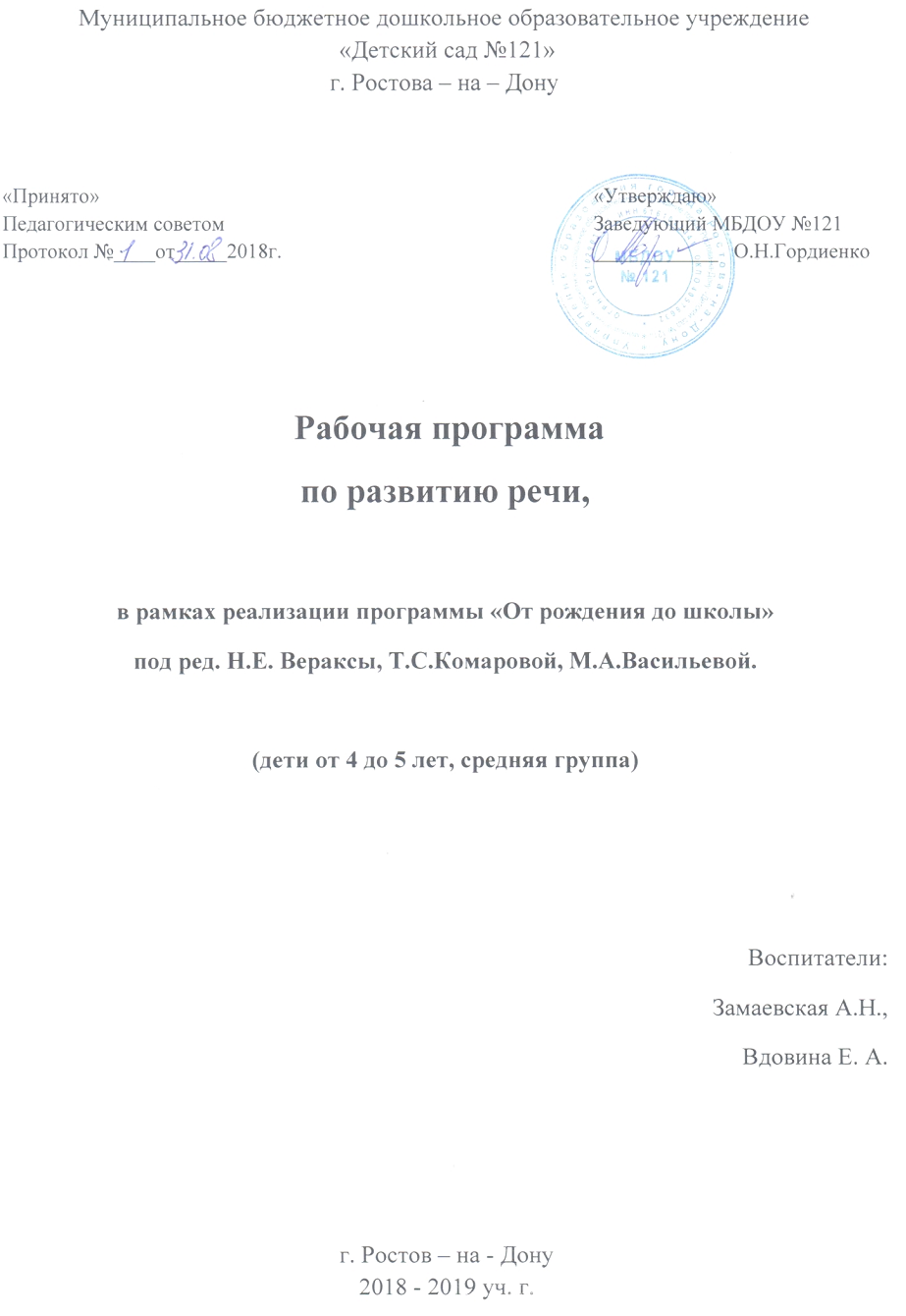 Пояснительная запискаНормативные основания: Программа разработана в соответствии с нормативно-правовыми документами:1. Федеральный закон от 29.12.2012 № 273-ФЗ «Об образовании в РоссийскойФедерации»;2. приказом Министерства образования и науки РФ от 30.08.2013 г. № 1014 «Об утверждении Порядка организации и осуществления образовательной деятельности по основным общеобразовательным программам дошкольного образования»;3. приказом Министерства образования и науки Российской Федерации от 17 октября 2013 г. N 1155 «Об утверждении федерального государственного стандарта дошкольного образования»;4. Постановлением Главного государственного санитарного врача Российской Федерации от 15 мая 2013 года №26 «Об утверждении САНПИН 2.4.3049-13 «Санитарно-эпидемиологические требования к устройству, содержанию и организации режима работы дошкольных образовательных организаций»;5. ФГОС ДО;6. Лицензия на осуществление образовательной деятельности (серия 61Л01 № 0003122, регистрационный № 5473от 12.08.2015 г.);7. Уставом МБДОУ №121;8. Образовательной программой МБДОУ.Направленность: образовательная область «Речевое развитие».Данная программа направлена на формирование устной речи и навыков речевого общения с окружающими на основе овладения литературным языком своего народа у детей среднего дошкольного возраста.Цели:  развитие свободного общения с детьми и взрослыми; развитие всех компонентов устной речи детей в различных видах детской деятельности; практическое овладение нормами речи;владение речью как средством общения и культуры; обогащение активного словаря; развитие связной, грамматически правильной диалогической и монологической речи;развитие речевого творчества; развитие звуковой и интонационной культуры речи, фонематического слуха; знакомство с книжной культурой, детской литературой, понимание на слух текстов различных жанров детской литературы; формирование звуковой аналитико-синтетической активности как предпосылки обучения грамоте.  Задачи:Закреплять правильное произношение гласных и согласных звуков, отрабатывать произношение свистящих, шипящих и сонорных (р, л) звуков.Развивать артикуляционный аппарат.Продолжать работу над дикцией: совершенствовать отчетливое произнесение слов и словосочетаний. Развивать фонематический слух: учить различать на слух и называть слова, начинающиеся на определенный звук. Совершенствовать интонационную выразительность речи. Формировать умение согласовывать слова в предложении, правильно использовать предлоги в речи; образовывать форму множественного числа.Побуждать активно употреблять в речи простейшие виды сложносочиненных и сложноподчиненных предложений. Совершенствовать диалогическую речь: учить участвовать в беседе, понятно для слушателей отвечать на вопросы и задавать их. Развивать умение детей рассказывать: описывать предмет, картину; упражнять в составлении рассказов по картине, созданной ребенком с использованием раздаточного дидактического материала. Закреплять умение пересказывать наиболее выразительные и динамичные отрывки из сказок.  Продолжать работу по формированию интереса к книге. Продолжать приучать детей слушать сказки, рассказы, стихотворения. Принципы:Реализация рабочей программы по  развитию речи основывается на основных принципах примерной общеобразовательной программы «От рождения до школы» под ред. Н.Е.Вераксы, Т.С.Комаровой, М.А.Васильевой:принцип развивающего образования, целью которого является развитие ребенка;принцип научной образованности и практической преемственности (содержание программы соответствует основным положениям возрастной психологии и дошкольной педагогики);принцип интеграции образовательных областей в соответствии с возрастными возможностями и особенностями воспитанников, спецификой и возможностями образовательных областей;соответствие критериям полноты, необходимости и достаточности (позволяя решать поставленные задачи при использовании разумного «минимума» материала;принцип единства воспитательных, развивающих и обучающих целей и задач образования детей дошкольного возраста, в ходе реализации которых формируются ключевые качества в развитии дошкольников;принцип комплексно-тематического построения образовательного процесса;построение образовательного процесса на адекватных возрасту формах работы с детьми, где основной формой работы с дошкольниками и ведущим видом их деятельности является игра;варьирование образовательного процесса в зависимости от региональных особенностей.Принципы развития речи:Принцип взаимосвязи сенсорного, умственного и речевого развития.Принцип коммуникативно-деятельного подхода к развитию речи.Принцип развития языкового чутья.Принцип формирования элементарного сознания явлений языка.Принцип взаимосвязи работы над различными сторонами речи.Принцип обогащения мотивации речевой деятельности.Принцип обогащения активной языковой практики.Объем программы - 36 академических часов, занятия проводятся 1 раз в неделю не более 20 минут.Формы реализации:Система работы включает:- НОД (занятия);- беседы;- рассматривание и обсуждение предметных и сюжетных картинок, иллюстраций к знакомым сказкам, произведений искусства (народного, декоративно – прикладного, изобразительного, книжной графики и пр.), обсуждение средств выразительности;- чтение художественной литературы.Условия реализации:- реализация программы предполагает проведение фронтальных занятий 1 раз в неделю по 20 минут;- совместная деятельность  педагога с детьми;- самостоятельную деятельность детей.Основные направления работы по развитию речи детей в ДОУ:Развитие словаря: освоение значений слов и их уместное употребление в соответствии с контекстом высказывания, с ситуацией, в которой происходит общение.Воспитание звуковой культуры речи: развитие восприятия звуков родной речи и произношения.Формирование грамматического строя:морфология (изменение слов по родам, числам, падежам);синтаксис (освоение различных типов словосочетаний и предложений);словообразование. Развитие связной речи: диалогическая (разговорная) речь; монологическая речь (рассказывание).Формирование элементарного осознания явлений языка и речи: различение звука и слова, нахождение  места звука в слове.Воспитание любви и интереса  к художественному слову.Методы развития речи.Наглядные: непосредственное наблюдение и его разновидности (наблюдение в природе, экскурсии);опосредованное наблюдение (изобразительная наглядность: рассматривание игрушек, картин, рассказывание по игрушкам и картинам.).Словесные: чтение и рассказывание художественных произведений;заучивание наизусть;пересказ;общая беседа;рассказывание без опоры на наглядный материал.Практические:дидактические игры;игры-драматизации, инсценировки,дидактические упражнения, пластические этюды, хороводные игры.Средства развития речи:Общение взрослых и детей.Культурная языковая среда.Обучение родной речи в организованной деятельности.Художественная литература.Изобразительное искусство, музыка, театр.Непосредственно образовательная деятельность по другим разделам программы.Воспитание любви и интереса к художественному слову, знакомство детей с художественной литературой.Цель: Формирование интереса и потребности в чтении (восприятии книг), развитие литературной речи.  Воспитание желания и умения слушать художественные произведения, следить за развитием действий.Задачи:Вызывать интерес к художественной литературе как средству познания, приобщения к словесному искусству, воспитания культуры чувств и переживаний.Приобщение к словесному искусству, в том числе развитие художественного восприятия и эстетического вкуса.Формировать и совершенствовать связную речь, поощрять собственное словесное творчество через прототипы, данные в художественном тексте.Развитие литературной речи.Формы работы:Чтение литературного произведения.Рассказ литературного произведения.Беседа о прочитанном произведении.Обсуждение литературного произведения.Инсценирование литературного произведения. Театрализованная игра. Игра на основе сюжета литературного произведения.Продуктивная деятельность по мотивам прочитанного.Сочинение по мотивам прочитанного.Ситуативная беседа по мотивам прочитанного.Основные принципы организации работыпо воспитанию у детей интереса к художественному словуЕжедневное чтение детям вслух является обязательным и рассматривается как традиция.В отборе художественных текстов учитываются предпочтения педагогов и особенности детей, а также способность книги конкурировать с видеотехникой не только на уровне содержания, но и на уровне зрительного ряда.Создание по поводу художественной литературы детско-родительских проектов с включением различных видов деятельности: игровой, продуктивной, коммуникативной, познавательно-исследовательской, в ходе чего создаются целостные продукты в виде книг самоделок, выставок изобразительного творчества, макетов, плакатов, карт и схем, сценариев викторин, досугов, детско-родительских праздников и др.Отказ от обучающих занятий по ознакомлению с художественной литературой в пользу свободного непринудительного чтения. Методическое и материально - техническое обеспечение рабочей программы:•	Книжный уголок.•	Дидактические, настольно-печатные игры.•	Методические  пособия по развитию речи в  соответствии  с возрастом  детей (наборы картин, карточек и др.)                                                                                                                                                                                                                                                                                                                        •	Мольберт магнитный.•	Полки для размещения учебного оборудования, в том числе индивидуального раздаточного.•	Детская   художественная  литература в соответствии с возрастом детей.•	ЖК телевизор, видеотека.•	Пособия для педагогов и материалы для работы с детьми на электронных носителях.Прогнозируемые результаты:Обогащение активного словаря.Развитие связной, грамматически правильной диалогической и монологической речи.Развитие речевого творчества.Развитие звуковой и интонационной культуры речи, фонетического слуха.Знакомство с книжной культурой, детской литературой, понимание на слух текстов различных жанров детской литературы.Формирование звуковой аналитико-синтетической активности как предпосылки обучения грамоте.К концу года дети должны уметь:Понимает и употребляет слова-антонимы; Умеет образовывать новые слова по аналогии со знакомыми словами.    Умеет выделять первый звук в слове.    Рассказывает о содержании сюжетной картинки.   С помощью взрослого повторяет образцы описания игрушки.   Может назвать любимую сказку, прочитать наизусть понравившееся стихотворение, считалку.  Рассматривает иллюстрированные издания детских книг, проявляет интерес к ним.Содержание программыМетодическое обеспечениеСписок литературы:1.Программа «От рождения до школы» (под ред. Н.Е.Вераксы, Т.С.Комаровой, М.А.Васильевой). – М.: Мозаика-Синтез, 2014. 2. Гербова В.В. Приобщение детей к художественной литературе /. М.: Мозаика-Синтез, 2010.3.Гербова В.В.Развитие речи в детском саду средняя группа /. М.: Мозаика-Синтез, 2016.4. Гербова В. В. Развитие речи в детском саду. — М.: Мозаика-Синтез, 2005.5.  Гербова В. В. Занятия по развитию речи в средней группе детского сада. — М.: Мозаика-Синтез, 2008-2010.6.  Максаков А. И. Правильно ли говорит ваш ребенок. — М.; Мозаика-Синтез. 2005-2010.7. Максаков А. И. Воспитание звуковой культуры речи дошкольников, — М.; Мозаика-Синтез, 2005-2010.8. Наглядно-дидактические пособия:1. Гербова В. В. Развитие речи в детском саду. Для занятий с детьми 2-3 лет: Наглядно-дидактическое пособие.— М.: Мозаика-Синтез, 2008-2010.2. Гербова В. В. Развитие речи в детском саду. Для занятий с детьми 3-4 лет: Наглядно-дидактическое пособие. — М.: Мозаика-Синтез, 2008-2010.3. Гербова В. В. Правильно или неправильно. Для занятий с детьми 2-4 лет: Наглядно-дидактическое пособие. — М.: Мозаика-Синтез, 2008-2010.4. Гербова В. В.Развитие речи в детском саду. Для занятий с детьми 2-4 лет: Раздаточный материал. — М.: Мозаика-Синтез, 2009-2010.5. Рабочие тетради средняя группа:Денисова Д. Развитие речи. — М.: Мозаика-Синтез, 2010. Денисова Д. Уроки грамоты. — М.: Мозаика-Синтез, 2010. Денисова Д. Прописи. — М.: Мозаика-Синтез, 2010.Наглядно-дидактические пособияСерия «Мир в картинках» (предметный мир)Авиация. — М.: Мозаика-Синтез, 2005-2010.Автомобильный транспорт. — М.: Мозаика-Синтез, 2005-2010.Бытовая техника. — М.: Мозаика-Синтез, 2005-2010.Водный транспорт. — М.: Мозаика-Синтез, 2005-2010.Инструменты домашнего мастера. — М.: Мозаика-Синтез, 2005-2010,Музыкальные инструменты. — М.: Мозаика-Синтез, 2005-2010.Офисная техника и оборудование. — М.: Мозаика-Синтез, 2005-2010.Посуда. — М.: Мозаика-Синтез, 2005-2010.Спортивный инвентарь. — М.: Мозаика-Синтез, 2005-2010.Школьные принадлежности. — М.: Мозаика-Синтез, 2005-2010.День Победы. — М.: Мозаика-Синтез, 2005-2010.Серия «Мир в картинках» (мир природы)Арктика и Антарктика. — М.: Мозаика-Синтез, 2005-2010.Высоко в горах. — М.; Мозаика-Синтез, 2005-2010.Деревья и листья. — М.: Мозаика-Синтез, 2005-2010.Домашние животные. — М.; Мозаика-Синтез, 2005-2010.Домашние птицы. — М.: Мозаика-Синтез, 2005—2010.Животные — домашние питомцы. — М.: Мозаика-Синтез, 2005—2010.Животные жарких стран. — М.: Мозаика-Синтез, 2005-2010.Животные средней полосы, — М.: Мозаика-Синтез, 2005—2010.Космос. — М.: Мозаика-Синтез, 2005-2010.Морские обитатели. — М.; Мозаика-Синтез, 2005-2010.Насекомые. — М.: Мозаика-Синтез, 2005-2010.Овощи. — М.: Мозаика-Синтез, 2005-2010.Рептилии и амфибии. — М.: Мозаика-Синтез, 2005—2010.Собаки - друзья и помощники. — М.: Мозаика-Синтез, 2005-2010.Фрукты. — М.; Мозаика-Синтез, 2005-2010.Цветы. — М.: Мозаика-Синтез, 2005-2010.Ягоды лесные. — М.; Мозаика-Синтез, 2005-2010.Ягоды садовые, — М.: Мозаика-Синтез, 2005-2010.Серия «Рассказы по картинкам»Времена года. — М.: Мозаика-Синтез, 2005-2010.Зима. — М.: Мозаика-Синтез, 2005-2010.Осень. — М.: Мозаика-Синтез, 2005-2010.Весна. — М.: Мозаика-Синтез, 2005-2010.Лето. — М.: Мозаика-Синтез, 2005-2010.Колобок. — М.: Мозаика-Синтез, 2005-2010.Курочка Ряба. — М.: Мозаика-Синтез, 2005-2010.Репка. - М.: Мозаика-Синтез, 2005-2010.Теремок. — М.: Мозаика-Синтез, 2005-2010.Зимние виды спорта. — М.: Мозаика-Синтез, 2005-2010.Летние виды спорта. — М.: Мозаика-Синтез, 2005-2010.Распорядок дня. — М.; Мозаика-Синтез, 2005-2010.Великая Отечественная война в произведениях художников. — М.; Мозаика-Синтез, 2005-2010.Защитники Отечества. — М.: Мозаика-Синтез, 2005-2010. Кем быть. — М.: Мозаика-Синтез, 2005-2010. Профессии. — М.; Мозаика-Синтез, 2005-2010. Мой дом. — М.; Мозаика-Синтез, 2005-2010. Родная природа. — М.: Мозаика-Синтез, 2005-2010. В деревне. — М.: Мозаика-Синтез, 2005-2010.Плакаты большого форматаОвощи. — М.: Мозаика-Синтез, 2010. Фрукты. — М.: Мозаика-Синтез, 2010.МесяцНеделяДатаТемаЗадачи, источникОбъем в часахПримечаниеСе нт яб рь106.09. 18Диагностическое занятие1час212.09. 18Беседа с детьми на тему «Надо ли учиться говорить?»Помочь детям понять, что и зачем они будут делать на занятиях по развитию речи.В.В. Гербова«Развитие речи в детском саду»ср.гр. стр.271 час319.09. 18Звуковая культура речи: звуки с и сь.Объяснить детям артикуляцию звука с, упражнять в правильном, отчетливом произнесении звука  (в словах и фразовой речи).В.В. Гербова  стр.281час426.09. 18Обучение рассказыванию: «Наша неваляшка».Учить детей, следуя плану рассматривания игрушки, рассказывать о ней при минимальной помощи взрослого.В.В. Гербова  стр.29.1часОктябрь103.10. 18Чтение стихотворения И.Бунина «Листопад». Составление рассказа о кукле.Продолжать учить детей составлять рассказы об игрушке. Познакомить со стихотворением о ранней осени, приобщая к поэзии и развивая поэтический слух.В.В. Гербова  стр.30.1час210.10. 18Чтение  сказки К.Чуковского «Телефон».Порадовать детей чтением веселой сказки. Поупражнять в инсценировании отрывков из произведения.В.В. Гербова  стр.31.1час317.10. 18Звуковая культура речи: звуки з и зь.Упражнять детей в произношении изолированного звука з (в слогах, словах); учить произносить звук з твердо и мягко; различать слова со звуками з, зь.В.В. Гербова  стр.321час424.10. 18Заучивание русской народной песенки «Тень-тень-потетень».Помочь детям запомнить и выразительно читать песенку.В.В. Гербова  стр.33.1час531.10. 18Чтение стихотворений об осени. Составление рассказов-описаний игрушек.Приобщать детей к восприятию поэтической речи. Продолжать учить рассказывать об игрушке по определенному плану (по подражанию педагогу).В.В. Гербова  стр.34.1часНоябрь107.11. 18Чтение сказки «Три поросенка».Познакомить детей с английской сказкой «Три поросенка» (пер. С.Михалкова), помочь понять ее смысл и выделить слова, передающие страх поросят и страдания ошпаренного кипятком волка.В.В. Гербова  стр.35.1час214.11. 18Звуковая культура речи: звук ц.Упражнять детей в произнесении звука ц (изолированного, в слогах и словах). Совершенствовать интонационную выразительность речи. Учить различать слова, начинающиеся со звука ц, ориентируясь не на смысл слова, а на его звучание.В.В. Гербова  стр.36.1час321.11. 18Рассказывание по картине «Собака со щенятами». Чтение стихов о поздней осени.Учить детей описывать картину в определенной последовательности, называть картинку. Приобщать детей к поэзии.В.В. Гербова  стр.38.1час428.11. 18Составление рассказа об игрушке. Дидактическое упражнение «Что из чего?»Проверить, насколько у детей сформировано умение составлять последовательный рассказ об игрушке. Поупражнять детей в умении образовывать слова по аналогии.В.В. Гербова  стр.39.1часД екабрь105.12. 18Чтение детям русской народной сказки «Лисичка-сестричка и волк».Познакомить детей с русской народной сказкой «Лисичка-сестричка и волк» (обр. М. Булатова), помочь детям оценить поступки героев, драматизировать отрывок из произведения.В.В. Гербова  стр.43.1час212.12. 18Чтение и заучивание стихотворений о зиме.Приобщить детей к поэзии.  Помогать детям запоминать и выразительно читать стихотворение.В.В. Гербова  стр.44.1час319.12. 18Обучение рассказыванию по картине «Вот это снеговик!»Учить детей составлять рассказы по картине без повторов и пропусков существенной информации; закреплять умение придумывать название картины.В.В. Гербова  стр.45.1час426.12. 18Звуковая культура речи: звук ш.Показать детям артикуляцию звука ш, учить четко произносить звук (изолированно, в слогах, словах); различать слова со звуком ш.В.В. Гербова  стр.46.1часянварь109.01.19Чтение русской народной сказки «Зимовье».Помочь детям вспомнить известные им сказки. Познакомить со сказкой «Зимовье» (обр. И. Соколова- Микитова). В.В. Гербова  стр.48.1час216.01.19Звуковая культура речи: звук ж.Упражнять детей в правильном и четком произнесении звука ж (изолированно, в слогах, звукоподражательных словах); в умении определять слова со звуком ж.1час323.01.19Обучение рассказыванию по картине «Таня не боится мороза».Учить детей рассматривать картину и рассказывать о ней в определенной последовательности; учить придумывать название картины.В.В. Гербова  стр.50.1час430.01.19Чтение любимых стихотворений. Заучивание стихотворения А.Барто «Я знаю, что надо придумать».Выяснить, какие программные стихотворения знают дети. Помочь детям запомнить новое стихотворение.В.В. Гербова  стр.521часФевраль105.02.19Мини-викторина по сказкам К.Чуковского. Чтение произведения «Федорино горе».Помочь детям вспомнить названия и содержания сказок К. Чуковского. Познакомить со сказкой «Федорино горе».В.В. Гербова  стр.53.1час212.02.19Звуковая культура речи: звук ч.Объяснить детям, как правильно произносится звук ч, упражнять в произнесении звука (изолированно, в слогах, словах); развивать фонематический слух детей.В.В. Гербова  стр.53.1час319.02.19Составление рассказов по картине «На полянке».Помогать детям рассматривать и описывать картину в определенной последовательности. Продолжать формировать умение придумывать название картины.В.В. Гербова  стр.55.1час426.02.19Урок вежливости.Рассказать детям о том, как принято встречать гостей, как и что лучше показать гостю, чтобы он не заскучал.В.В. Гербова  стр.56.Март110.03.19Готовимся встречать весну и Международный женский день.Познакомить детей со стихотворением А. Плещеева «Весна». Поупражнять в умении поздравлять женщин с праздником.В.В. Гербова  стр.60.1час217.03.19Звуковая культура речи: звуки щ-ч.Упражнять детей в правильном произнесении звука щ и дифференциации звуков щ-ч.В.В. Гербова  стр.60.1час324.03.19Русские сказки (мини-викторина). Чтение сказки «Петушок и бобовое зернышко».Помочь детям вспомнить названия и содержание известных им сказок. Познакомить со сказкой «Петушок и бобовое зернышко». В.В. Гербова  стр.61.1час431.03.19Составление рассказов по картине.Проверить, умеют ли дети придерживаться определенной последовательности, составляя рассказ по картине; поняли ли они, что значит озаглавить картину.В.В. Гербова  стр.62.1часапрель107.04.19Чтение сказки Д. Мамина-Сибиряка «Сказка про Комара Комаровича-Длинный нос и про Мохнатого Мишу-Короткий хвост».Познакомить детей с авторской литературной сказкой. Помочь им понять, почему автор так уважительно называет комара.В.В. Гербова  стр.63.1час214.04.19Звуковая культура речи: звуки л, ль.Упражнять детей в четком произнесении звука л (изолированно, в слогах, звукоподражательных словах); совершенствовать фонематическое восприятие – учить определять слова со звуками л, ль.В.В. Гербова  стр.63.1час321.04.19Обучение рассказыванию: работа с раздаточными картинками.Учить детей создавать картину и рассказывать о ее содержании, развивать творческое мышдение.В.В. Гербова  стр.65.1час428.04.19Заучивание стихотворений.Помочь детям запомнить  и выразительно читать одно из стихотворений. Заучивание стихотворения Ю. Кушака «Олененок». Заучивание русской народной песенки «Дед хотел уху сварить».В.В. Гербова  стр.65.1часМай105.05.19День Победы.Выяснить, что знают дети об этом великом празднике. Помочь запомнить и выразительно читать стихотворение Т. Белозерова «Праздник Победы».В.В. Гербова  стр.68.1час212.05.19Звуковая культура речи: звуки р, рь.Упражнять детей в четком и правильном произнесении звука р (изолированно, в чистоговорках, в словах).В.В. Гербова  стр.69.1час329.05.19Прощаемся с подготовишками.Оказать внимание детям, которые покидают детский сад, пожелать им доброго пути.В.В. Гербова  стр.70.1час426.05.19Литературный калейдоскоп.Выяснить, есть ли у детей любимые стихи, сказки, рассказы; знают ли они загадки и считалки.В.В. Гербова  стр.71.1часИтого:Итого:Итого:36 часов